NAME (Calibri body, 36, bold)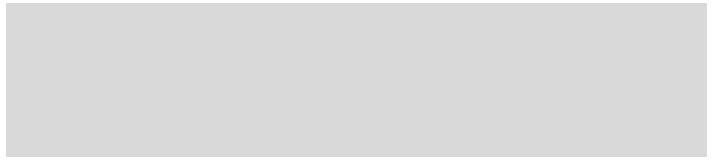 Industrial Engineer (Calibri body, 14, bold, italic)Contact: +92-123-1234567Email: xyz@gmail.comAddress: abc,  Lahore OBJECTIVE: (Calibri body, 13, bold)To work in an organization that offers a creative, dynamic and professional environment, where there is maximum chance of learning and grow as a proficient, innovative and committed person.  (Calibri body, 11) ACADEMICS:AWAN Sports (Pvt.) Ltd. Sialkot, Pakistan			        		     Final Year Project, 2016-2017 Ergonomic Workplace Risk AssessmentIdentification of potential causes of Work-Related Musculoskeletal Disorders (WRMSD’s)          Heavy Mechanical Complex Taxila, Pakistan			   	            4 weeks Summer Internship, 2016Training included the techniques for Production Planning and ControlDifferent techniques for material tests in NDT LaboratoryBrief overview of Quality Control methods and Heat Treatment Processes CO-CURRICULAR ACTIVITIES:President of Industrial and Manufacturing Engineers’ Club (IMEC UET LHR)			     (2016-2017)Coordinator Communications in IMEC UET LHR						     (2015-2016)Member of UET Literary Society UET LHR							     (2014-2015)Represented UET LHR at Poetry Competition (Mushaira) in UAF Faisalabad COMPUTER PROFICIENCY:AutoCADSolidWorksANSYSMATLABPrimavera C++Microsoft OfficeMicrosoft ProjectFeatureCAM INTERPERSONAL SKILLS:Leadership QualitiesTeam work spiritAnalytical Skills Effective CommunicationGood ResearcherTarget SettingPersuading MindAdministrative SkillsGood Speaker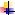  INTERESTS:House Planning |  Newspaper, Magazines, Novels | Socializing | Watching  English SeasonsB.Sc. Industrial and Manufacturing Engineering: UET LahoreCGPA: 3.4752013 - 2017F.Sc. (Pre-Engineering): GCU LahorePercentage: 86.36%2011 - 2013Matriculation: Central Model High School Lower Mall, Lahore Percentage: 82.19%2009 - 2011